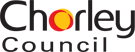 Community Right to Bid for Assets of Community ValueNomination FormSection 1 – About your voluntary or community bodySection 2 - Connection to the local areaSection 3 – About the nominated propertySection 4 – Information to support the nomination DeclarationI confirm that I am authorised to sign this nomination on behalf of the organisation in Section 1. I can confirm that to the best of my knowledge and belief the information contained in thisnomination form is accurate.Signed: Dated: Please send your completed form to either community.assets@chorley.gov.uk or Community Right to Bid, Chorley Council, Town Hall, Market Street, Chorley, PR7 1DP Name of organisationAddressPostcodeTelephone/Email addressWebsite (if any)Contact namePosition in organisationType of organisation (please tick the relevant box)Designated neighbourhood forum Parish Council Unincorporated Body with at least 21 individual local members Charity A company limited by guarantee Industrial or Provident Society Community Interest Company Company registration number, registered charities number, or Financial ServicesAuthority registration number (list all that apply)Unincorporated Bodies onlyIf you are an Unincorporated Body with at least 21 individual local members thenplease provide the names and home addresses of the members on a separate sheetPlease can you confirm your organisation’s connection to the local areaName of propertyAddressPostcodeDescription of the property, its proposed boundaries and its use including a site planName(s) of the current occupiers/users of the property The name(s) and current or last known addresses of all owners i.e. those holding a freehold Please state your reasons to support your application and why the council should conclude that the asset is of community value (continue on a separate sheet if necessary)